附件4考点交通指引佛山市南海区统计局南海区桂城街道南新五路27号南粮大厦地址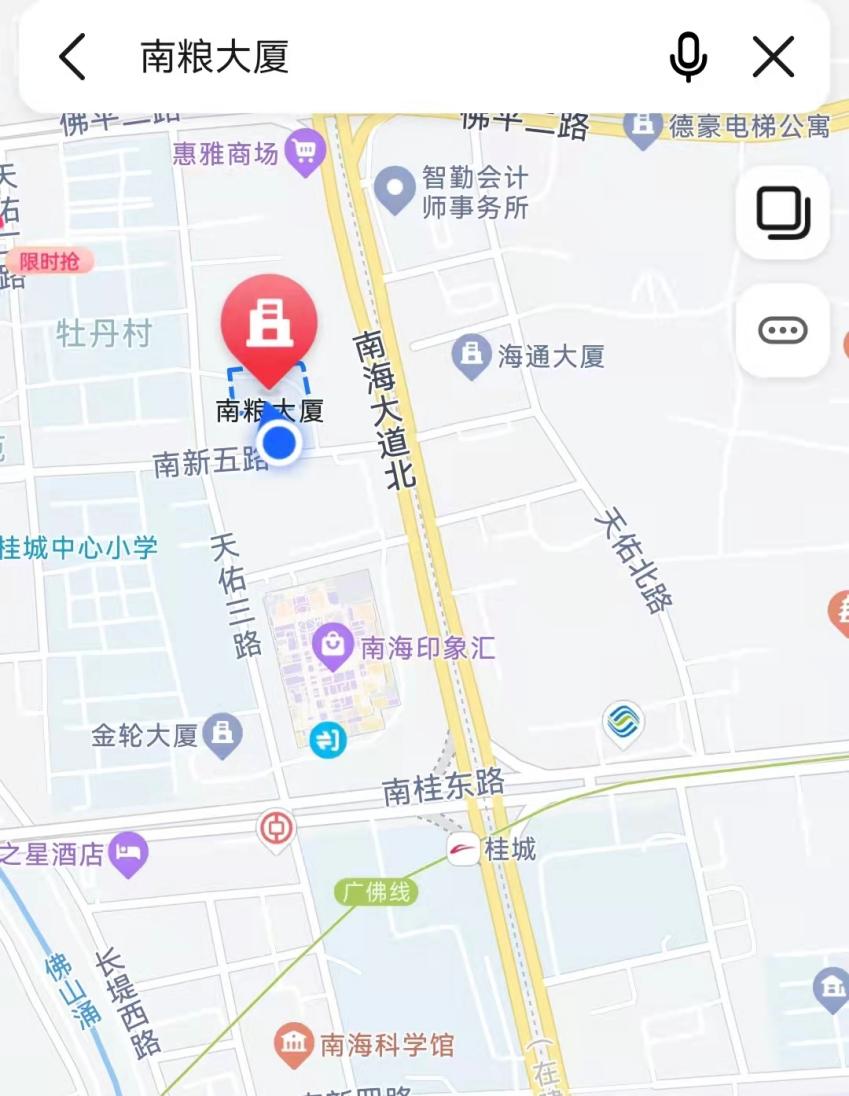 